Květnové setkání MěO SD ve Frýdku-Místku, se konalo dne 12.5.2015 v Národním domě.V úvodu doplnil některé informace ing.Dalibor Kališ a poté následoval pestrý kulturní program, na kterém se podílely „Mažoretky  z Horní Lhoty“ pod vedením paní Hany Havelkové a sklidily velké uznání přítomných.Dále své umění předvedla mladinká začínající  adeptka v oblasti baletu Beatka Šedovičová, která byla za své vystoupení s hudebním doprovodem z filmu Titanic odměněna velkým potleskem. Stejně tak svým vystoupením okouzlili předškoláci Justinka Prusková a  Adámek Šedovič.Žákyně 11. ZŠ z Frýdku-Místku pak předvedly své gymnastické, a také akrobatické umění, které bylo přijato s obdivem a uznáním, a po zásluze patří i jejich vedoucí Petře Tobiášové. 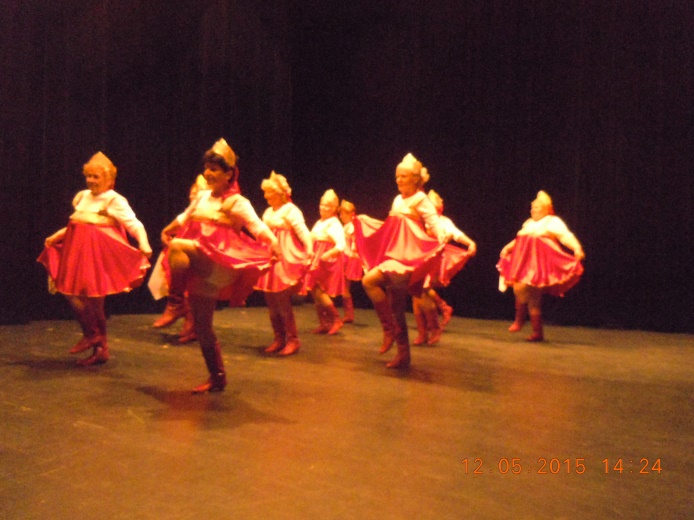 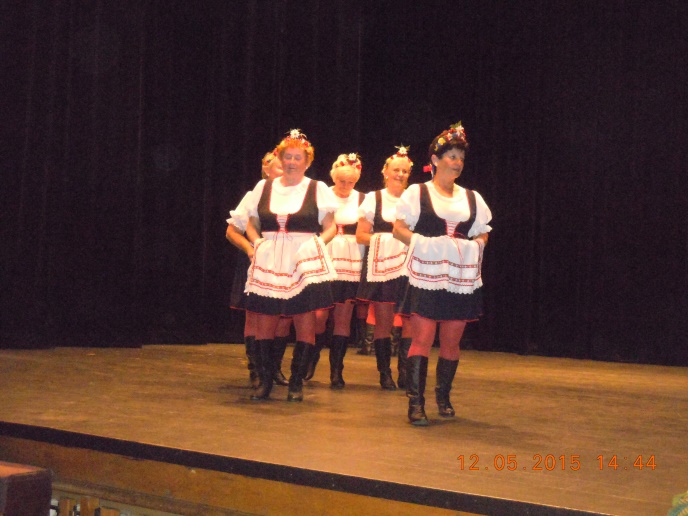 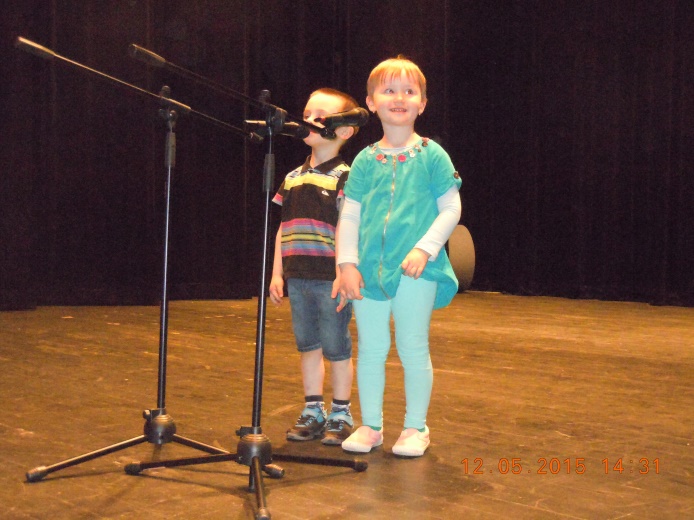 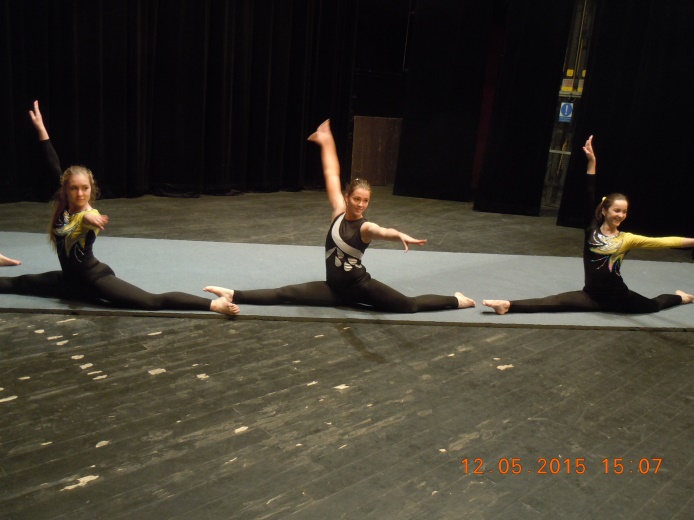 